Tirsdag den 3. marts 2015 kl. 19.00På Skamstrup Maskinstation Højvangvej 9NordenskovEfter generalforsamlingen vil der værre rundvisning på Skamstrup maskinstation ved Torben KampDagsorden: 1. Valg af dirigent 2. Valg af referent3. Aflæggelse af beretning om udviklingsrådets virke i det forløbne år4. Fremlæggelse af det reviderede regnskab til godkendelse5. Godkendelse af budget6. Indkomne forslag 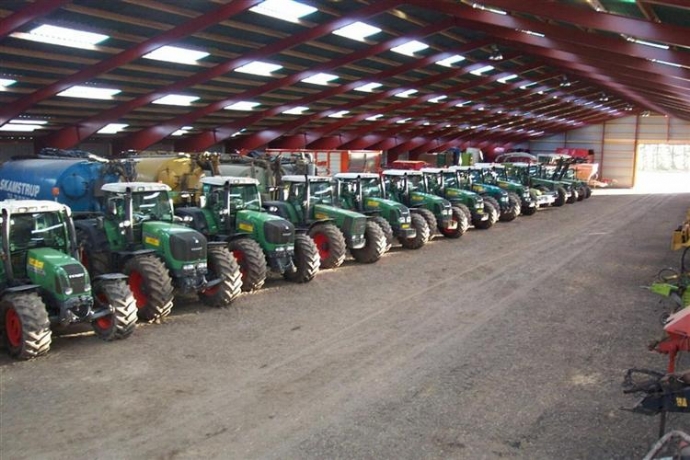 7. Valg til bestyrelsen (ulige år er 3 på valg, lige år er 4 på valg)8. Valg af 2 suppleanter9. Valg af 1 revisor 10. EventueltVenlig hilsen Udviklingsrådet Hellevest